Муниципальное дошкольное образовательное учреждение«Детский сад №22 комбинированного вида»Конспектитогового занятия по образовательным областям «Речевое развитие»,«Художественно-эстетическое развитие» (аппликация)на тему: «О том, как зайчик хвостик потерял»(для детей старшей группы)Подготовила и провела: воспитатель Мясина О.В.Саранск, 2023Цель: Приобщение детей к миру мордовской художественной литературы.Задачи: Образовательные: закрепить знания детей о предметах, явлениях, событиях, выходящих за пределы привычного им ближайшего окружения; пополнять и активизировать словарь детей; знакомство со сказкой Я.Пинясова «О том, как зайчик хвостик потерял; закреплять умение выстраивать последовательность событий, используя сюжетные картинки; продолжать учить детей отвечать на вопросы воспитателя по прочитанному произведению, используя распространенные предложения; совершенствовать диалогическую речь. Изображает предметы и создает несложные сюжетные композиции, используя разнообразные приёмы вырезания, обрывания бумаги. С целью создания выразительного образа учить приему обрывания. Формировать аккуратное и бережное отношение к материалам.Развивающие: способствовать развитию любознательности, умению логично рассуждать и понятно высказывать суждения, продолжать развивать умение пересказывать с помощью мнемотаблицы; развивать творчество, воображение, способствовать усвоению образного языка сказки;  развивать артикуляционный аппарат, фонематический слух, желание использовать в рисовании разнообразные цвета, обращать внимание на многоцветие окружающего мира; формировать элементарные представления о национальной принадлежности; развитие связной, грамматически правильной диалогической и монологической речи; развитие речевоготворчества.Воспитательные: воспитывать уважительное отношение к людям разных национальностей, их культуре, обычаям, традициям; воспитывать уважение к культуре народов, населяющих территорию Республики Мордовия;помогать детям доброжелательно общаться со сверстниками, поощрять характерное для пятого года жизни словотворчество, тактично подсказывать общепринятый образец слова, продолжать работу по формированию у детей интереса к книгам, воспитывать эмоциональную отзывчивость, эмпатию. Воспитание интереса и любви к чтению; развитие литературной речи.Воспитание желания и умения слушать художественные произведения, следить за развитием действия.Коррекционные: развивать умение использовать зрительный контроль, активизирующий зрительное внимание детей.Интеграция образовательных областейОО «Социально - коммуникативное развитие»: продолжать приобщение детей к элементарным общепринятым нормам и правилам взаимоотношения со сверстниками и взрослыми (в том числе моральными); воспитывать уважительное отношение к людям разных национальностей, их культуре, обычаям, традициям; формирование гендерной, семейной, гражданской принадлежности, патриотических чувств, чувства принадлежности к мировому сообществу; способствовать творческому использованию в играх представлений о родном городе, о Мордовии.ОО «Физическое развитие»: продолжать формировать правильную осанку, умение осознанно выполнять движения при физминутке. Способствовать к самоконтролю, самооценке при выполнении движений.ОО «Познавательное развитие»: расширять представления детей о Республике Мордовия, формировать интерес к культуре и обычаям мордовского народа; рассказать о культуре и обычаях мордовского народа; учить уважать культуру народов, населяющих территорию Республики Мордовия; развивать любознательность и познавательную мотивацию, воображение и творческую активность, умение устанавливать простейшие связи между предметами и явлениями; расширять представления детей о диких животных Мордовии.Методические приемы: организационный момент, сюрпризный момент, артикуляционная гимнастика, вопросно-ответная беседа, художественное слово (сказка, загадка), объяснение, гимнастика для глаз, работа с мнемо-таблицей,  напоминание, физкультминутка, пальчиковая гимнастика,  продуктивная деятельность детей, рефлексия.Предварительная работа по образовательным областям:ОО «Художественно-эстетическое развитие»: слушание аудиозаписей с мордовскими сказками.ОО «Познавательное развитие»: беседы о Мордовии, о национальностях людей, проживающих в Мордовии,  беседа о диких животных, проведение дидактических игр «Узнай по описанию», «Собери картинку»,  «Восстанови последовательность».ОО «Речевое развитие»: чтение детям русских народных сказок: «Петушок и бобовое зернышко», «Жихарка», «Гуси-лебеди» и др., заучивание загадок о сказках, беседа о народных и авторских сказках, построение сложноподчиненных предложений с союзным словом «чтобы», пополнение Центра речевого развития альбомами с иллюстрациями по сказкам народов Мордовии, д/и «Герои любимых сказок» и др., рассматривание иллюстраций к сказкам, беседа с детьми об авторских сказках.ОО «Физическое развитие»: разучивание артикуляционной гимнастики, физкультминутки .Используемые формы организации познавательной деятельности детей: на занятии используется групповая форма организации деятельности детей и фронтальная форма, что приводит к повышению умственной активности, побуждает ребенка к самовыражению. Индивидуально-дифференцированный подход осуществляется к детям, испытывающим трудности на занятии. Индивидуальная работа: эмоциональный настрой детей, совместное сопереживание, дифференцированный подход к детям.Материалы и оборудование:Демонстрационный: портрет Я. Пинясова, игрушка заяц, картинки-сюжеты, мнемо-таблица по сказке.Раздаточный: фоны, затонированные  альбомные листы формата А4, цветная бумага, ножницы, клей, кисточки для клея, подставки для кисточек, салфетки, фломастеры.Словарная работа: опушка, белый-белый дедушка, ульи, котелок, наутёк, позарился.Ход занятия:Воспитатель:Слушай, маленький народ,Собираемся на сход!Поскорее в круг вставайтеИ за мною повторяйте!Добрый день всем добрым людям!Мы вам рады, мы вас любим!Очень любим мы людейИ больших и малышей!Дети вместе с взрослым повторяют второе четверостишье.Дети садятся на стульчики.Воспитатель: Сегодня мы отправимся в увлекательное путешествие. Но сначала давайте сделаем зарядку для наших язычков, чтобы речь была четкой.Проводится артикуляционная гимнастика «Улыбка»Улыбка до ушей. Улыбнитесь веселей! (Улыбнуться , растягивая губы. Удерживать улыбку 10 сек. Повторить 2-3 раза.)Воспитатель: Дети, вы любите сказки? (Ответы детей) –  А вы знаете какие бывают сказки? (Сказки бывают народные и авторские)–  А какие сказки называются народными? (Сказки, которые придумал народ)–  Молодцы, а какие сказки называются авторскими? (Те, у которых есть автор)–  Мы с вами живем в Мордовии. Наша республика славится своими народными и авторскими сказками. Сегодня мы познакомимся со сказкой мордовского автора Якова Максимовича Пинясова «О том, как зайчик хвост потерял».–  Послушайте загадку, которую загадает Ульяна:Прыгун-трусишка:
Хвост-коротышка,
Глазки с косинкой,
Ушки вдоль спинки,
Одежка в два цвета –
На зиму, на лето. Кто же это? (Заяц)(Воспитатель показывает игрушку зайца)Воспитатель: Вот он, главный герой этой сказки. Он послушает вместе с нами сказку. Отправляемся в сказку. Перед отправлением  надо размяться и Матвей проведет физкультминутку:ФизкультминуткаЕсли дружно встать на ножкиТопнуть, прыгнуть – не упасть,То в страну веселых сказок Можно сразу же попасть!Воспитатель: Сейчас я вам прочитаю эту сказку, а вы слушайте её   внимательно.Воспитатель читает сказку.Во время чтения вывешивает на доску последовательно картинки – сюжеты. После прочтения сказки воспитатель проводит беседу.Воспитатель: –  Как звали девочек в сказке? –  Какой у зайца был хвост?–  Каким был заяц в начале сказки?–  Куда привел зайца запах еды?–  Что увидел заяц на опушке леса?–  Куда ушел дед?–  Что было в котелке у деда?–  Как заяц потерял свой хвост?–  Сказка заканчивается словами, что заяц потерял свой хвост по глупости – на чужое позарился, как вы понимаете эти слова.Воспитатель: А теперь ребята давайте попробуем составить схему, опираясь на которую нам легко будет пересказать сказку. Но сначала я предлагаю вам выполнить гимнастику для глаз «Глазкам нужно отдохнуть.»  (Закрывают глаза)«Нужно глубоко вздохнуть.»  (Глубокий вдох. Глаза все так же закрыты)«Глаза по кругу побегут.» (Глаза открыты. Движение зрачком по кругу по часовой и против часовой стрелки)«Много-много раз моргнут» (Частое моргание глазами)«Глазкам стало хорошо.» (Легкое касание кончиками пальцев закрытых глаз)«Увидят мои глазки все!» (Глаза распахнуты. На лице широкая улыбка)Детям предлагается выбрать, с чего началась сказка, расставить все картинки в соответствии с текстом. После составления мнемо-таблицы предлагаем2-3  детям пересказать текст.Воспитатель:  Сейчас я предлагаю вам пройти за столы и выполнить аппликацию зайчика, каким он был раньше – с длинным хвостом. – давайте сделаем пальчиковую гимнастику, а проведет ее Миша: Будем пальчики считать,Будем сказки называтьРукавичка, Теремок,Колобок – румяный бок.Есть Снегурочка – краса,Три медведя, Волк – Лиса.Не забудем Сивку-Бурку,Нашу вещую каурку.Про жар-птицу сказку знаем,Репку мы не забываемЗнаем Волка и козлят.Этим сказкам каждый рад.Воспитатель напоминает последовательность выполнения работы и даёт установку на аккуратность:- сначала нужно разорвать кусочек цветной бумаги (серая и белая) на много мелких частей аккуратно над тарелочкой (уточнить у детей, какого цвета бумага для зайца);
- затем обильно намазать клеем нарисованный силуэт зайца, стараясь не выходить за его пределы;
- после этого очень быстро прикладывать кусочки бумаги (чтобы клей не успел высохнуть) к силуэту нарисованному зайцу цветной стороной вверх, начиная с краев, заканчивая серединой;
- когда всё изображение (без пропусков) будет заклеено, надо взять тряпочку и приложить её к получившемуся зайцу, чтобы снять лишний клей;- предложить детям дополнить композицию, добавить траву, дерево или куст;- фломастерами нарисовать глаза, цветы, бабочки (по желанию детей).
Кто-нибудь из детей повторяет этапы выполнения задания, после этого приступают к работе.Воспитатель: приступайте к работе, у кого возникнут трудности, поднимите руку и я помогу. (Звучит спокойная музыка, дети рисуют)– Молодцы! У вас получилось очень красиво.–  Нам пора возвращаться из страны сказок.ФизкультминуткаЕсли дружно встать на ножкиТопнуть, прыгнуть – не упасть,То легко ребята смогут Снова в детский сад попасть!Рефлексия–  Скажите, как называется сказка, с которой мы сегодня познакомились? (ответ детей)– Чему научила вас эта сказка?   (ответы детей)–  Действительно, ребята, эта сказка многому вас научила. А впереди вас ожидает знакомство с новыми интересными сказками.Молодцы. Занятие закончено.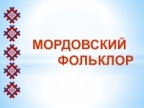 